Ils viennent de quel pays et de quelle ville?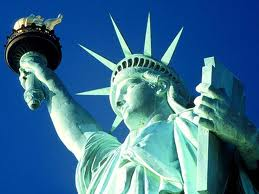 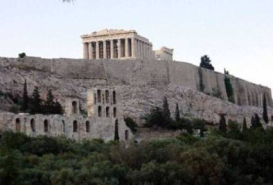 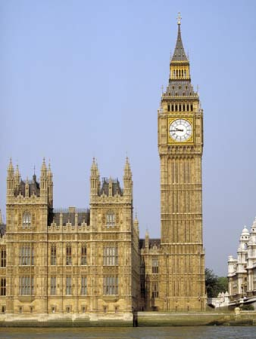 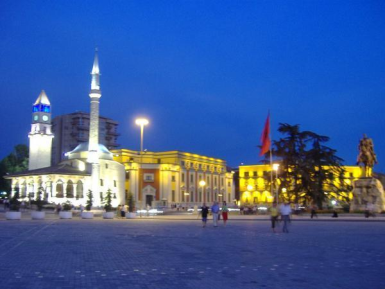 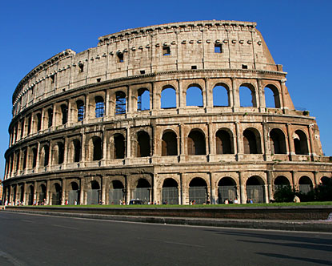 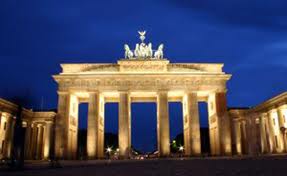 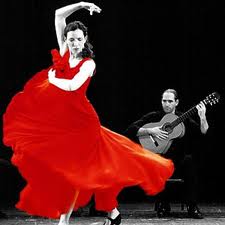 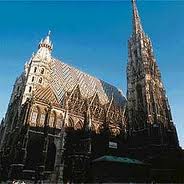 Ex. Tu (1) viens des États-Unis. De New York. Tu es américainElles (6) _______________________________________________________________Vous (2)  ______________________________________________________________Angelika, elle (8) ________________________________________________________  Jennifer et James, ils (1) ___________________________________________________ Eux, ils (3) _____________________________________________________________Moi, je (5)  ____________________________________________________________ Carmen, elle (7) _________________________________________________________Elles, elles (4) ___________________________________________________________2. Écrivez le nom de deux langues que l’on parle:a. au Canada: ________________________________________________________b. en Algérie: _________________________________________________________ c. au Luxembourg: ____________________________________________________d. à Taiwan:  ________________________________________________________e. en Floride: ________________________________________________________f. en Suisse: ________________________________________________________3. Quelles sont les trois langues, les plus parlées dans le monde? __________________________________________________________________________4.  Quelles sont tes trois langues que tu préfères?__________________________________________________________________________5. Quels sont tes trois pays préférés?___________________________________________________________________________6. Complétez avec la nationalité et la préposition:1. Marie est née __________ Portugal. Elle est _____________________2. Boris et Nadja sont nés ________ Russie. Ils sont ________________3. Clara est née ____________ Danemark. Elle est __________________4. Li-yun est né __________ Japon. Il est _________________________5. Ahmed est né ___________ Turquie. Il est ______________________6. Anna est née __________ Suède. Elle est________________________7. Pedro est né ___________ Pérou. Il est _________________________8. Hans est né __________Autriche. Il est ________________________7. Complétez avec les prépositions. Marie va faire le tour du monde.Elle va ___________Portugal, __________Espagne, _________France, ___________ Italie,_________Allemagne, ___________Angleterre, ___________Finlande, ________ Russie,___________Chine, ___________Japon, __________Australie, __________Canada, _________ États-Unis, ____________Mexique, ___________Brésil, __________Colombie, ___________Pérou, _____Argentine et __________ Cuba.